Worksheet: ‘Looking After Yourself and Others’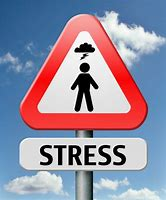 What do you notice when you’re feeling stressed?ThoughtsExample: I am not doing a good job at workFeelings/ emotionsExample: I feel anxious BodyExample: I have tension in my shoulders BehavioursExample: I get takeaways rather than cook at home What things do you do that continue or control your stress cycle?What things do you do that continue or control your stress cycle?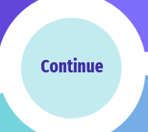 Example: I am having two glasses of wine each night when I get home from work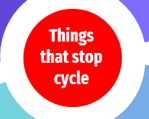 Example: Making sure I go outside each day for a walk 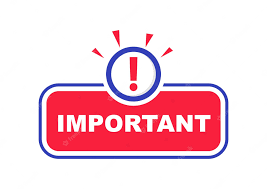 Based on your reflections, what do you think you could be doing to look after yourself better?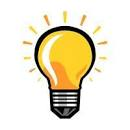 Action Plan – What is one change you could make to help look after yourself and manage your stress? WHAT am I going to do? Example: I am going to go runningWHERE are you going to do it?Example: In the park near my houseWHEN am I going to do it?Example: Three times a week at 6pmHOW will I do it?Example: I will follow the Couch to 5K planWHO can support me?Example: My partner who I live with 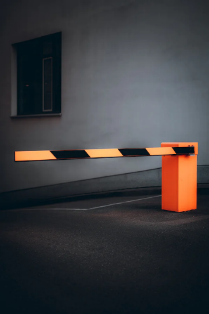 What could get in the way of your plan? How will you overcome them?What could get in the way of your plan? How will you overcome them?BarriersSolution Example: It is rainingExample: I will do a workout at home rather than go for a run outside.Resources Resources GGC Talking Resources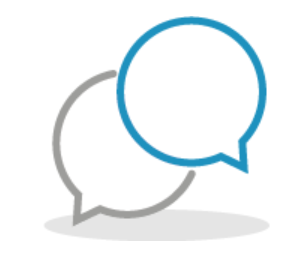 Occupational Health Psychological Therapies Team (OHPTS): call 0141 277 7623, Monday to Friday 8am-5pm. ​Counselling Services are also available to all NHS GG&C employees. 0141 201 0600. ​Spiritual Care and Chaplaincy Service:  chaplains@ggc.scot.nhs.ukhttps://www.nhsggc.scot/hospitals-services/services-a-to-z/spiritual-care-and-chaplaincy-service/Staff Forums LBGTQIA+ lgbtforum@ggc.scot.nhs.ukBME ggc.bmestaffnetwork@nhs.scotDisability ggc.staffdisabilityforum@ggc.scot.nhs.ukNeurodivergent ggc.staffndgroup@ggc.scot.nhs.ukGGC Learning and Doing Resources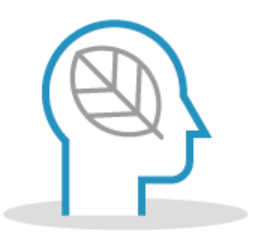 Let’s talk about… Staff Wellbeing Webinars, SharePoint https://scottish.sharepoint.com/sites/Let%27stalkabout...StaffWellbeingWebinars/SitePages/LearnHome.aspxGGC NHS Mindfulness https://www.nhsggc.scot/staff-recruitment/staff-support-and-wellbeing/mindfulness/ National Wellbeing Hub: https://wellbeinghub.scot/  Sleepio App (for help with sleeping): https://onboarding.sleepio.com/sleepio/healthandcare-scot/171#1/1 Daylight App (for help with anxiety): https://onboarding.trydaylight.com/daylight/nhsinform/332#1/1 GGC Practical Resources 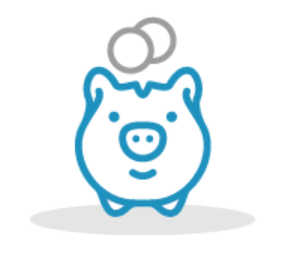 NHS GGC website: https://www.nhsggc.scot/staff-recruitment/staff-support-and-wellbeing/ All about money​Weight management​Smoking cessation​Active staff ​Support and Information Services – in largest acute sites or via phone: 0141 452 2387, sis@ggc.scot.nhs.uk​. Includes Staff Hardship Fund.A Local Information System for Scotland – find services, groups and activities for health and wellbeing across Scotland https://www.aliss.org/The Company Shop – discounted food from surplus stock, Renfrew Trading Estate, PA4 9EN  https://www.companyshopgroup.co.ukGGC Peer Support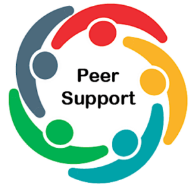 peer.support@ggc.scot.nhs.ukhttps://www.nhsggc.scot/staff-recruitment/hrconnect/occupational-health/peer-support-network/Videos used in the presentation Stress bucket video https://www.youtube.com/watch?v=1KYC5SsJjx8 Breathing exercise https://www.youtube.com/watch?v=uxayUBd6T7MNotes 